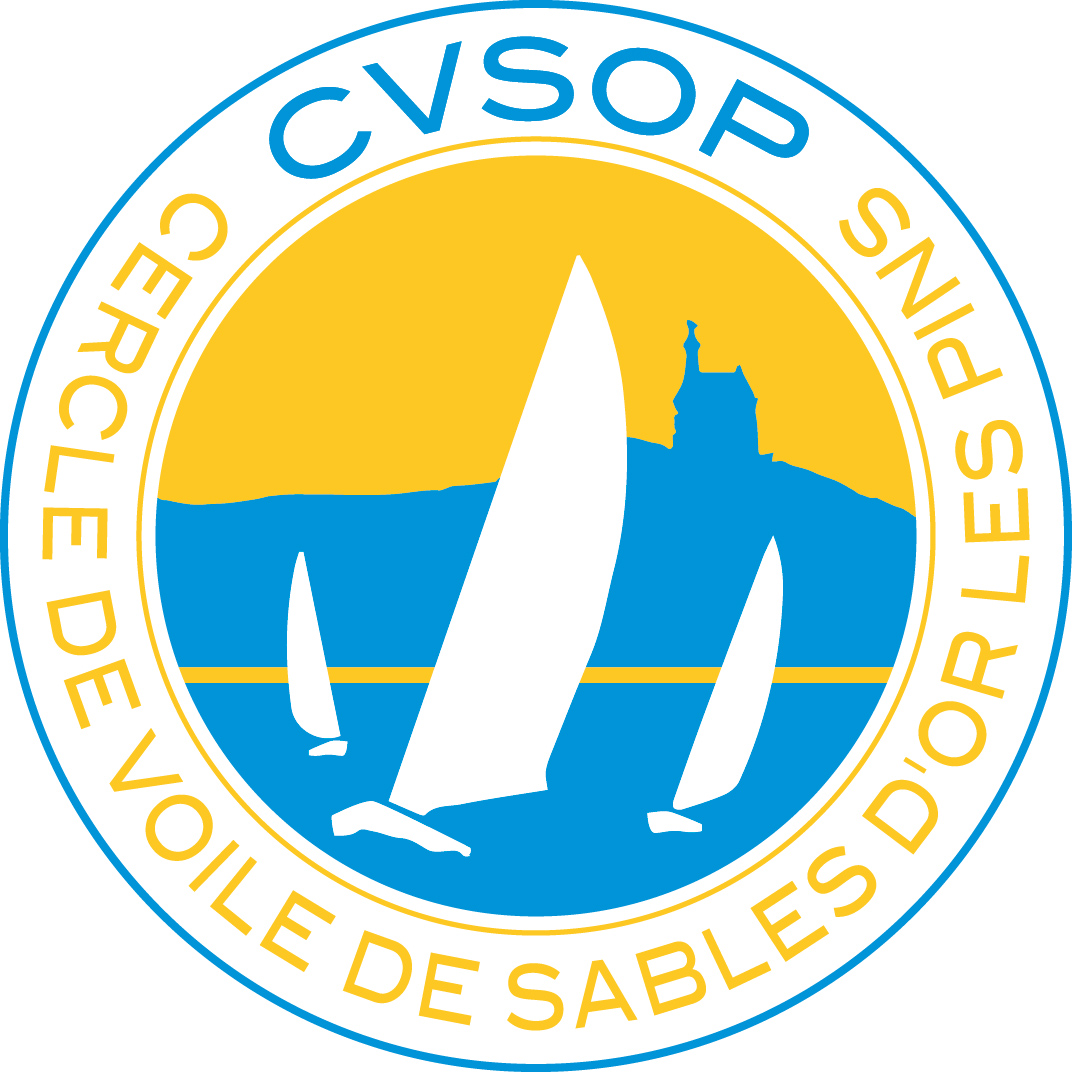 Article 1En tant que membre utilisateur de la zone, je reçois un autocollant que j’appose obligatoirement sur mon bateau avant tout stationnement.Article 2Je m’engage à respecter les périodes de stationnement arrêtées par le bureau de l’association. Par conséquent j’accepte de retirer mon bateau après toute demande du Président ou du bureau.Article 3Je suis respectueux à l’égard de l’ensemble des usagers et notamment l’ensemble des utilisateurs du Centre Nautique et du personnel.Article 4Une priorité absolue doit être conservée à l’égard des piétons circulant dans la zone de mise à l’eau.Article 5Je dois stationner mon bateau uniquement dans la zone allouée à l’association du Cercle de Voile de Sables d’Or les Pins. Je ne laisse aucun bateau dans la zone commune de circulation.Article 6Je prends acte qu’en cas de non respect de cette charte, le bureau se réserve le droit d’appliquer des sanctions à mon encontre, pouvant aller jusqu’à l’exclusion.Fréhel le :Signature du membre avec nom et mention manuscrite« Lu et approuvé »